О проведении мониторинга «Финансовая грамотность в ОО»Уважаемые руководители!Министерство образования Красноярского края совместно 
с Региональным центром финансовой грамотности на базе Красноярского краевого института повышения квалификации и профессиональной переподготовки работников образования проводят сбор сведений  
о реализации образовательных  программ, включающих основы финансовой грамотности, в общеобразовательных организациях и организациях среднего профессионального образования.Форма «Сведения по образовательным программам начального общего, основного общего, среднего общего образования, включающим основы финансовой грамотности» (далее – форма «Финансовая грамотность в ОО»)  доступна по ссылке  https://forms.gle/geGNMXVvAHsC6vby6Формы заполняются в электронном виде. Информация предоставляется за 2021/22 учебный год по состоянию на ноябрь 2021 года.Форма «Финансовая грамотность в ОО» должна быть заполнена государственными и муниципальными образовательными организациями не позднее 20 ноября 2021 года.Прошу организовать своевременное заполнение форм «Финансовая грамотность в ОО».По вопросам заполнения форм обращаться к Перепелица Светлане Викторовне, специалисту по УМР Регионального центра финансовой грамотности, сот.т. 8-908-208-9873, e-mail: perepelica@kipk.ru.РЕГИОНАЛЬНЫЙ ЦЕНТР ФИНАНСОВОЙ ГРАМОТНОСТИ (РЦФГ)(на базе Красноярского краевого института повышения квалификации)Руководителям муниципальных органов управления образованиемДиректорам краевых государственных образовательных организаций660049, Красноярск, пр. Мира, д. 76, каб.319e-mail: rcfg@kipk.ruРуководителям муниципальных органов управления образованиемДиректорам краевых государственных образовательных организацийИсх. № 88к от 29.10.2021г.Руководителям муниципальных органов управления образованиемДиректорам краевых государственных образовательных организацийРуководитель Регионального центра финансовой грамотности 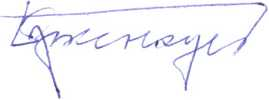 С.Д. Красноусов